Publicado en Madrid el 15/06/2018 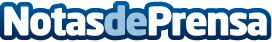 Tanqueray Lovage, la ginebra tal como se hacía en 1832Inspirada en la receta original de Tanqueray, elaborada en 1832 por Charles Tanqueray, esta exquisita ginebra une todos los ingredientes botánicos de Tanqueray con un delicioso twist de la hierba inglesa apio de monteDatos de contacto:Lucía Fernández91 781 39 87Nota de prensa publicada en: https://www.notasdeprensa.es/tanqueray-lovage-la-ginebra-tal-como-se-hacia Categorias: Nacional Gastronomía Entretenimiento Consumo http://www.notasdeprensa.es